はぴねすくらぶ　ダンス発表会長くも短くも感じた夏休み、たくさんのご利用とご協力をいただき、はぴねすくらぶ北坂戸の夏休みが、楽しく充実したものになりました。感謝申し上げます。さて、日頃より子供たちの成長を感じる日々ですが、何か子どもたちの力を発表する機会があれば、と考えていました。そこで弊社が毎年行っている「カルチャースタジオ発表会」へ参加する形で、叶えようという運びになりました。はぴねすくらぶ北坂戸、鶴ヶ島、川越　合同のイベントです。参加は自由となります。ダンス発表会ですので、大きな音楽やカラフルな照明、たくさんの観覧者などの懸念材料はありますが、そちらは参加児童に合わせた配慮を致します。貴重な経験が出来る機会です。よろしければ是非、ご参加ください。・日程　　　…2020年2月23日（日）・時間　　　…出演時間未定・場所　　　…坂戸市文化会館　ふれあ・参加料金　…1,650円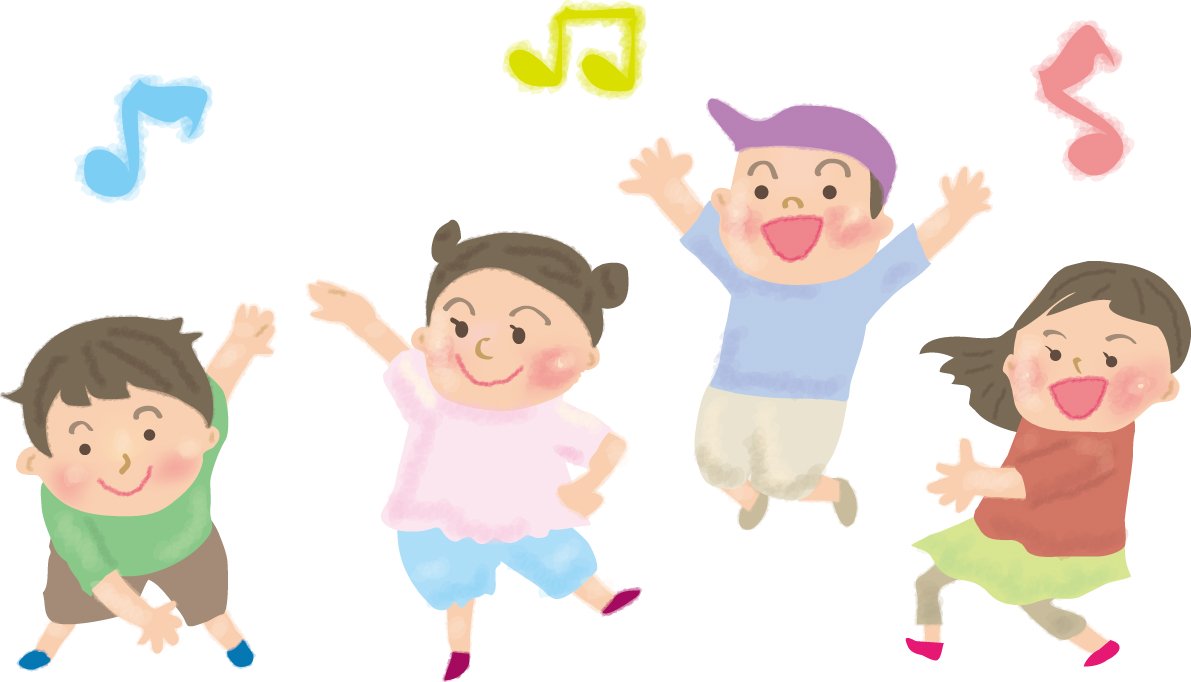 【演目】①エビカニクス②ジッパ・ディー・ドゥー・ダー③はやく王様になりたい④パプリカ※1曲1～1分半を予定しています※坂戸①④//鶴ヶ島②④//川越③④【衣装】工作で作成、又はご自宅にある物等で合わせますが、ご購入いただく場合もございます。なるべくご負担にならない配慮を致します。発表では靴を履きます。中履きをご用意ください。　(上履きや室内用靴等。ご相談ください。)※参加費と別途です。【練習】・利用時の運動の時間を使って練習・1月末頃の日曜日に1度通し練習あり※発表会予行練習・本番前日に会場にてリハーサル有り詳細は追ってお伝えします。